Tilbudsbetingelser - i forbindelse med tilbudsind-
hentning af nyt intranet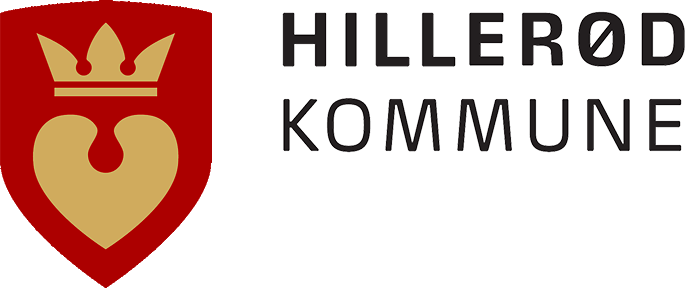 1	Kontaktoplysninger	32	Indledning	32.1	Om Hillerød Kommune	43	Tilbudsform	54	Tilbuddets omfang	54.1	Kontraktperiode	54.2	Optioner	55	Tilbudsmaterialets dokumenter	66	Adgang til tilbudsmaterialet	67	Kontakt indtil tilbudsafgivelse	68	Tilbudsgivers egnethed	68.1	Økonomisk og finansiel formåen	68.2	Teknisk og faglig formåen	79	Udelukkelsesgrunde	710	Krav til tilbud	710.1	Formkrav	710.2	Modtagne tilbud	710.3	Præsentation af tilbud	710.4	Vedståelse	811	Tildelingskriterium	812	Evaluering	813	Tildeling	813.1	Tildelingsbeslutning og endelig underskrift.	814	Øvrige forhold	815	Fortrolighed	8KontaktoplysningerIndkøbsansvarlig kontaktperson:
Contract Manager Bjarne Brejner
Tlf.:  +45 7232 0644
E-mail: bjbr@hillerod.dkIndledningHillerød Kommune ønsker at anskaffe et nyt intranet, hvor den overordnede målsætning er at styrke den samarbejdende organisation. Med det nye intranet har Hillerød Kommune stort fokus på at skabe en platform som styrker samarbejdet og sammenhængskraft på tværs af kommunens enheder, kommunikationen i egne fagområder og kommunikationen med eksterne samarbejdspartnere.Den nye digitale platform skal ses som en fælles samarbejds- og kommunikationsplatform, hvor der er øget fokus på vidensdeling og let adgang til information og viden. Konkret skal ledere og ansatte i Hillerød Kommune opleve at det nye intranet støtter den daglige opgaveløsning og kommunikationen i de mange fællesskaber, vi er en del af i vores arbejdsliv. Figur  - Det brugercentrerede intranet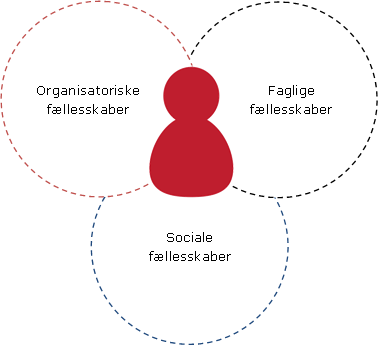 På Hillerød Kommunes nye intranet sættes brugeren i centrum, og al indhold centreres efter de fælleskaber den enkelte medarbejder er en del af. Når medarbejderen logger på det nye intranet skal medarbejderen med andre ord først præsenteres for de fællesskaber der står dem nærmest, og dernæst have mulighed for at orientere sig længere ud i organisationens øvrige fælleskaber. Hillerød Kommune skelner mellem organisatoriske, faglige og sociale fællesskaber bestående af forskellige grupper. Det organisatoriske fællesskab består af formelle organisatoriske enheder (grupper), som område, afdeling, team m.m., mens de faglige fællesskaber består af grupper omkring et fagligt emne fx sundhed eller et konkret projekt. De sociale fællesskaber omfatter fx personaleforeningen eller løbeklubben. Tanken er, at den enkelte bruger ”fødes” med sine organisatoriske tilhørsforhold og aktiv skal opsøge, følge og deltage i de faglige og sociale fællesskaber som er aktuelt for den enkelte medarbejder. Overordnet set ønsker Hillerød Kommune at skabe sit nye intranet over disse 5 målsætninger: Helhed og samarbejde: Den nye platform skal bidrage til at skabe gode rammer for samarbejde i afdelingerne, på tværs af organisationen og den helhedsorienterede opgaveløsning. Kompetent lederskab: Den nye platform skal øge ledernes mulighed for at sætte retning, skabe følgeskab og styrke samarbejde, handlekraft og trivsel gennem digital kommunikation. Effektiv opgaveløsning: Fagafdelinger og decentrale institutioner skal sikres en gennemskuelig og koordineret understøttelse af deres drift. Brugernærvær: Brugeren er omdrejningspunktet for den nye digitale platform. Sidens indhold og funktioner skal tage udgangspunkt i brugernes behov og hverdagens arbejdsopgaver. Øget tilgængelighed: Den digitale platform skal være tilgængelig på alle devices og informationen skal være for tilgængelig for alle brugere på det rette sted og tidspunkt i interaktionen.  Om Hillerød Kommune Hillerød Kommune har pt. 50.109 indbyggere. Til at betjene borgerne er der i kommunen ansat ca. 4.500 medarbejdere fordelt på administration og decentrale enheder, heraf er ca. 4.000 medarbejdere er oprettet som it-brugere i kommunens brugerkatalog (AD).Kommunens it-brugere arbejder på både personlige og fælles enheder (PC, tablets og smartphones). I alt har kommunen ca. 2000 administrative pc-klienter (stationære og bærbare pc’er) og ca. 1000 mobile enheder (smartphones og tablets). IT-brugerne kan opdeles i følgende kategorier:Højfrekvente IT-brugere med en eller flere personlige enheder (pc, tablets og smartphone) – Ansatte hvis jobfunktion indebærer, at de primært arbejder ved en pc fx ledere administrative medarbejdere   Lavfrekvente IT-brugere uden personlige enheder (pc, tablets og smartphone) - Ansatte hvis jobfunktion indebærer, at de mindst en gang dagligt arbejder ved en pc, men ikke har en personlighed enhed fx pædagoger, social- og sundhedsassistenter.Lejlighedsvis IT-brugere uden personlige enheder – Ansatte med jobfunktioner, hvor adgang til pc ikke er påkrævet fx rengøringspersonale.  TilbudsformKommunen offentliggør tilbudsindhentningen. Tilbudsgiver skal udarbejde et tilbud, der viser den påtænkte opfyldelse af de krav, som kommunen anfører i dette materiale. Tilbuddet fremsendes til kommunen, som derefter indkalder 2-3 firmaer til en dialog om den tilbudte løsning.Tilbuddets omfangTilbuddet skal understøtte Hillerød Kommunes indkøbspolitik og skal sikre, at Hillerød Kommunes anskaffelser af varer, tjenesteydelser og bygge- og anlægsopgaver foregår med vægt på dialog, fleksibilitet og høj kvalitet til den lavest mulige pris.Formålet er mere specifikt at sikre:At Hillerød Kommunes anskaffelser sker med fokus på det fastlagte kvalitetsniveau til den lavest mulige pris ved at skabe konkurrence om opgaverne.At der ved konkurrence om tjenesteydelser sættes fokus på kvaliteten af den service, som kommunen yder og efterspørger.At køb af varer og tjenesteydelser lever op til kommunens kvalitative krav, men at der ikke købes varer og tjenesteydelser af en bedre kvalitet end nødvendigt.At Hillerød Kommunes overordnede politikker og strategier anvendes, herunder sociale klausuler og ILO-konventionen.Ordentlige forhold for medarbejdere, der løser kommunale opgaver i kommunal eller privat virksomhed.At udviklingen af nye og bedre løsninger kan fremmes i et samspil mellem kommunen og privat virksomheder.At sikre enkle og effektive arbejdsprocesser omkring indkøbsarbejdet og tilbudsprocesser, herunder digitalisering af processen, hvor det er et lovkrav eller er hensigtsmæssigt.At realisere administrative fordele og udmønte besparelser ved at centralt opnåede besparelser udmøntes ved en reduktion i de decentrale budgetter.KontraktperiodeAftalen indgås for 3 år med forventet start 15. marts 2018.OptionerProlongation på 12 månederTilbudsmaterialets dokumenterTilbudsmaterialet består af følgende dokumenter:Bilag 1 – Tilbudsliste Hillerød Kommune (svarskema)Bilag 2 – Kravspecifikation, mindstekravBilag 3 – konkurrenceparametre (svarskema)Tilbudsbetingelser (dette dokument)Bilag og eventuelle skemaer skal udfyldes i overensstemmelse med den vejledende tekst i bilagene, og vil udgøre en del af tilbuddet samt indgå som en af del den efterfølgende rammeaftale.Adgang til tilbudsmaterialetTilbudsmaterialet fremsendes pr. mail ved henvendelse til ovenstående kontaktperson jf. punkt 1.  Kontakt indtil tilbudsafgivelseTilbudsmaterialet og samtlige efterfølgende supplerende oplysninger, herunder eventuelle rettelsesblade, vil blive fremsendt via mail.Tilbudsgiver opfordres til at søge eventuelle uklarheder og usikkerheder i tilbudsmaterialet afklaret ved at stille spørgsmål til tilbudsmaterialet. Spørgsmål skal stilles via mail til ovenstående kontaktperson jf. punkt 1.  Alle spørgsmål, der fremsendes senest 18. januar 2018, kan påregnes besvaret. Spørgsmål, der fremsendes efter denne frist, vil blive besvaret, såfremt det er muligt at besvare dem senest 24. januar 2018.Såfremt ordregiver i særlige tilfælde får behov for at meddele tilbudsgiverne supplerende oplysninger senere end 6 dage før tilbudsfristen, vil tilbudsfristen blive forlænget tilsvarende således, at tilbudsgiverne altid har 6 hele dage til at forholde sig til oplysningerne.Tilbudsgivers egnethedOrdregiver vil på baggrund af oplysninger afgivet i tilbuddet konstatere, om hver enkelt tilbudsgiver opfylder egnethedskravene. Økonomisk og finansiel formåenTilbudsgiver skal opgive sin omsætning inden for den tilbudte ydelse de sidste 3 år.Mindstekrav: tilbudsgiver skal som minimum have en omsætning indenfor de tilbudte ydelser på det dobbelte af kontraktsummen.Teknisk og faglig formåen Referencelister for tilsvarende kontrakter inden for de seneste 3 år med angivelse af årlig omsætning.Oplysning om evt. brug af underleverandører.UdelukkelsesgrundeSåfremt tilbudsgiver er omfattet af en af nedenstående udelukkelsesgrunde, vil tilbudsgiver blive udelukket fra at deltage i tilbudsproceduren. Udbudsloven 1564 af 15/12/2015,  §135 og §137 stk. 2.Tilbudsgiver skal bekræfte, at tilbudsgiver ikke er omfattet af nogle af de ovenstående udelukkelsesgrunde.Krav til tilbudFormkravTilbud samt al kommunikation i tilbuds- og aftaleperioden skal være på dansk. De uploadede dokumenter skal kunne læses i Microsoft Office 2010/seneste version af Acrobat Reader, der kører på styresystemet Windows 7. Modtagne tilbudTilbud bedes afgivet pr. e-mail eller som fysiske dokumenter inkl. materialet på USB og bedes fremsendt til ordregivers kontaktperson jf. punkt 1. Tilbuddet bedes mærket med ”NYT INTRANET”. Det kan oplyses at Ordregivers it-struktur kun kan modtage filer op til 50 MB ad gangen, alternativt kan tilbudsgiver enten komprimere filerne eller opdele forsendelsen i flere e-mails, og skal være modtaget senestTirsdag den 30. januar 2018 kl. 12:00Præsentation af tilbudOrdregiver påregner at lade 2-3 tilbudsgivere ud af det samlede antal tilbudsgivere præsentere deres tilbud for det relevante personale i uge 7 eller uge 8. Hver Tilbudsgiver vil få mulighed for at give en præsentation af samme varighed. De nærmere omstændigheder vil blive oplyst hver Tilbudsgiver efter tilbudsfristen. Tilbudsgiver forventes at præsentere det tilbudte system, dets funktioner i det omfang de indgår i tilbuddet, samt eventuelle væsentlige forhold ved deres tilbud på uddannelse, service og reservedele.Tilbudsgiver må ikke præsentere systemer, funktioner, uddannelse, service eller andet, der ikke er omfattet af det afgivne tilbud. VedståelseTilbudsgiver er forpligtet til at vedstå sit tilbud indtil endelig kontrakt er underskrevet, dog maksimalt 6 måneder at regne fra tilbudsfristens udløb.TildelingskriteriumTildeling af rammeaftale vil ske på grundlag af bedste forhold mellem pris og kvalitet.Alle konkurrenceparametre indgår i evalueringen. Afsnit 2.2 (samarbejdsrum), 2.3 (eksterne samarbejdsrum), 2.5 (telefonbogen) og 2.6 (søgefunktion) tillægges en højere vægtning end de øvrige konkurrenceparametre.EvalueringHillerød Kommune træffer den endelige beslutning efter de indbudte firmaer har vist deres løsning jf. Bilag 2 mindstekrav og Bilag 3 konkurrenceparametre.TildelingTildelingsbeslutning og endelig underskrift.Efter endt evaluering vil samtlige berørte tilbudsgivere hurtigst muligt og samtidig blive skriftligt underrettet om, hvilke beslutning Ordregiver har truffet. Øvrige forholdTilbudsgivers omkostninger forbundet med at afgive tilbud er Ordregiver uvedkommende.Tilbudsmaterialet med tilhørende bilag vil ikke blive returneret. FortrolighedTilbudsgiver skal være opmærksom på, at tilbudsmaterialet, herunder indkomne tilbud, er omfattet af retsregler om adgang til aktindsigt. Ordregiveren vil så vidt muligt sikre fortroligheden af alle oplysninger i tilbudsgivers tilbud, som angår tilbudsgivers fortrolige forretningsmæssige forhold. Fortrolighedstilsagnet må dog i sagens natur vige i den udstrækning, hvor lovgivningen forpligter ordregiveren til at videregive oplysninger til tredjemand.Tilbudsgiver skal være opmærksom på, at aktindsigt kan omfatte bl.a. den samlede pris, som tilbudsgiver byder ind med.Ordregiveren er dog til enhver tid berettiget til at anvende oplysninger i den udstrækning, hvor dette er til berettiget varetagelse af Ordregiverens interesser under en rets- eller klagesag med tilknytning til tilbuddet.Ordregiveren vil sikre, at eventuelle eksterne rådgivere og andre eksterne, der måtte udføre opgaver for Ordregiveren under tilbuddet, over for Ordregiveren påtager sig at behandle oplysninger fortroligt.Tilbudsgiver skal tilsvarende sikre fuld fortrolighed i forhold til tredjemand med hensyn til alle oplysninger, som tilbudsgiver modtager under tilbudsforretningen, og som angår forhold, der ikke er offentligt tilgængelige.Tilbudsgiver skal sikre, at eventuelle underleverandører ligeledes påtager sig at behandle oplysninger fortroligt.Deres rettidige tilbud imødeses.Med venlig hilsenBjarne Brejner
Indkøbsafdelingen
Hillerød Kommune  
